              от 18 декабря  2017 года №398     Направляю Вам повестку 39-го заседания Собрания депутатов Карталинского муниципального района, которое состоится 19 декабря 2017 года в 11-00 часов местного времени в большом зале администрации Карталинского муниципального района. Прошу не планировать командировки и другие мероприятия в этот день:О передаче осуществления части полномочий по решению вопросов местного значения Карталинского муниципального района сельским поселениям, входящим в состав муниципального района (Г.Р. Макарова).О принятии полномочий в сфере закупок, по осуществлению внутреннего муниципального финансового контроля (Г.Р. Макарова).О внесении изменений в решение Собрания депутатов Карталинского муниципального района от 31.08.2017г. 332 «О принятии полномочий по решению вопросов местного значения Карталинского городского поселения Карталинским муниципальным районом» (Г.Р. Макарова).О бюджете Карталинского муниципального района на 2018 год и на плановый период 2019 и 2020 годов» (Д.К. Ишмухамедова).О плане работы Собрания депутатов Карталинского муниципального района на 2018 год (В.К. Демедюк).О мерах социальной поддержки пенсионеров по старости по проезду в пригородном транспорте общего пользования (М.М. Вергилес).О бесплатном проезде  для  учащихся из многодетных и малообеспеченных семей в пригородном автотранспорте общего пользования (М.М. Вергилес).О выполнении за 2017 год муниципальной программы  «Развитие дорожного хозяйства в Карталинском муниципальном районе на период 2017-2019 годы» (Н.Г.Ломовцев).О выполнении за 2017 год муниципальной программы «Устойчивое развитие сельских территорий  Карталинского муниципального района Челябинской области на 2014-2020 годы»  (Н.Г.Ломовцев). О выполнении за 2017 год муниципальной программы  «Организация отдыха, оздоровления и занятости детей и подростков в летний период   в Карталинском муниципальном районе на 2015-2017 годы» (Г.А. Клюшина). О выполнении за  2017 год муниципальной программы «Профилактика безнадзорности и правонарушений несовершеннолетних в Карталинском муниципальном районе на 2014–2018 годы» (Г.А. Клюшина). О выполнении за 2017 год муниципальной программы «Развитие сельского хозяйства  Карталинского муниципального района Челябинской области на 2014-2020 годы»  (П.А. Постолов). О выполнении за 2017 год муниципальной программы «Комплексная безопасность учреждений культуры и спорта Карталинского муниципального района на 2017–2019 годы» (Т.С. Михайлова). Об утверждении прогнозного плана приватизации имущества, находящегося в собственности муниципального образования Карталинский муниципальный район» на 2018 год (Е.С.Селезнёва).  Об утверждении Перечня движимого имущества, находящегося в государственной собственности Челябинской области, передаваемого в собственность Карталинского муниципального района (МФУ) (Е.С.Селезнёва). Об утверждении Перечня движимого имущества, находящегося в государственной собственности Челябинской области, передаваемого в собственность Карталинского муниципального района (учебники) (Е.С.Селезнёва). Об утверждении Перечня движимого имущества, находящегося в государственной собственности Челябинской области, передаваемого в собственность Карталинского муниципального района (учебники, энциклопедии) (Е.С.Селезнёва). О внесении изменений в решение Собрания депутатов Карталинского муниципального района от 24.11.2016 года №186-Н «Об утверждении структуры администрации Карталинского муниципального района» (Г.Р.Макарова). О внесении изменений в решение Собрания депутатов Карталинского муниципального района от 27.01.2011 года №118 (Г.Р.Макарова). Разное.Председатель Собрания депутатовКарталинского муниципального района                                                                  В.К.Демедюк 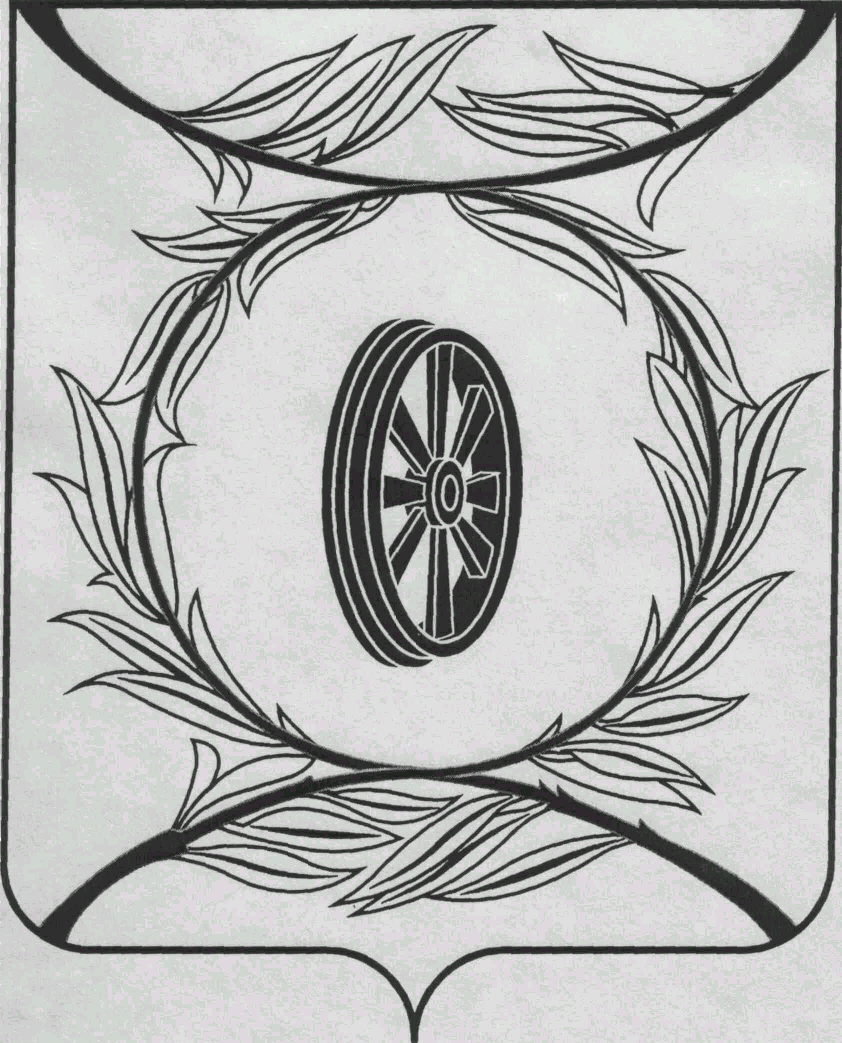 СОБРАНИЕ ДЕПУТАТОВКАРТАЛИНСКОГОМУНИЦИПАЛЬНОГО РАЙОНА457351, Челябинская областьгород Карталы, улица Ленина, 1телефон/факс : (835133)  2-20-57телефон : (835133) 2-28-90от ____ января 2014  года №________________________________________________________________________________

______________________________________